Publicado en  el 10/08/2015 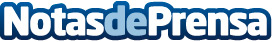 Banco Sabadell obtiene la licencia para operar como banco comercial en México La SOFOM Sabadell Capital alcanza los 1.000 millones de dólares financiados y cumple con su objetivo seis meses antes de lo previsto. El banco comercial dedicará una primera fase a la banca de empresas, para después abordar una segunda destinada a particulares. Jaime Guardiola, consejero delegado de Banco Sabadell: “Estamos presentes en México desde hace ya 24 años, y con este hito abordamos un nuevo paso en el proceso de internacionalización”.Datos de contacto:Nota de prensa publicada en: https://www.notasdeprensa.es/banco-sabadell-obtiene-la-licencia-para-operar_1 Categorias: Finanzas http://www.notasdeprensa.es